АНАЛИЗ СОСНОВЫХ ДРЕВОСТОЕВ НИКИТСКОЙ ЯЙЛЫ КРЫМСКИХ ГОРАвтор: Чечельницкая Вера Александровна, воспитанница объединения «География» МБУДО «Детский морской центр» МО ГО Ялта РКНаучный руководитель: Замотаева Анна Владиславовна, МБУДО «ДМЦ»Главная гряда Крымских гор окаймляет Ялту и защищает Южный берег Крыма от влияния воздушных масс умеренного климатического пояса. Уникальный микроклимат, который сформировался в ландшафтных ярусах Главной гряды Крымских гор, обусловил эндемичность флоры и фауны. Особое внимание привлекают лесные массивы из сосны крымской, главной лесообразующей культуры Главной гряды Крымских гор.Цель – оценить жизненное состояние насаждений сосны крымской в ландшафте Никитской яйлы Крымских гор. Задачи: дать физико-географическую характеристику районы исследования (Никитская яйла, Крымские горы); рассмотреть природные особенности формирования сосновых лесов; определить принадлежность Никитской яйлы к особо охраняемым природным территориям (ООПТ); проанализировать неблагоприятные факторы, влияющие на состояние лесных насаждений; провести таксономические полевые работы в сосновых насаждениях Никитской яйлы; организовать сбор растительных образцов для формирования ботанической коллекции данной территории; оценить состояние сосновых насаждений Никитской яйлы. Объект – насаждения сосны крымской, произрастающие в пределах лесного массива Никитской яйлы. Предмет исследования – ландшафт Никитской яйлы.Методы исследования, которые использовались в научно исследовательском проекте для достижения цели: полевой метод сбора информации, эмпирический, литературный, системный подход, сравнительно-географический анализ данных, логический и причинно-следственный анализ теоретических и фактических материалов, обеспечивающий достоверность и обоснованность исследования.Большое влияние на лесные насаждения, их состав и продуктивность оказывает климат, определяющий не только количественную, но и качественную их продуктивность. Влияние климата проявляется через современное действие на условия роста и развития древостоев и через воздействия на природную среду в прошлом. Разные климатические условия (распределение тепла, влаги и др.) оказывают различное влияние на лесные экосистемы. Разнообразно влияние на лес солнечной радиации, света, тепла, влаги. Часто лес страдает от повреждений, причиняемых снегом, изморозью, ожеледью и градом. При обильных снегопадах наблюдается образование снеголома и снеговала, наносящих большой вред лесным насаждениям, в первую очередь хвойным. Многостороннее влияние на лесные экосистемы оказывает ветер: изменяет влажность, влияет на транспирацию, состав атмосферного воздуха, формирование стволов и кроны, опыление и распространение семян и др. На открытых участках (гарях, полянах, сплошных вырубках) ветер иссушает подстилку и верхние почвенные слои, ухудшая условия возобновления леса, способствует высыханию напочвенного покрова, повышает опасность возникновения лесных пожаров. Ветер наносит повреждения лесу в результате охлестывания крон при раскачивании деревьев, сопровождаемом обрывом ветвей и даже отдельных сучьев. При ветровой эрозии обнажаются корневые системы деревьев, что значительно ослабляет жизнеспособность лесных насаждений. Серьезный ущерб лесу и его компонентам наносят снежные лавины и оползни. В лесах широко распространены многочисленные виды насекомых, повреждающих, особенно в годы высокой численности, генеративные органы, хвою и листву, стволы, ветви и корни деревьев и кустарников. Леса бывают заражены грибными и другими заболеваниями. Грибные инфекции чаще распространяются в условиях захламленности и на площадях, пройденных пожарами. Страдают от грибных заболеваний перестойные хвойные и лиственные насаждения. Место исследования охватывает территорию муниципального образования городской округ Ялта, а именно пгт Никита и природные территории ГБУ РК «Ялтинский горно-лесной природный заповедник», Крымского природного заповедника. Основная цель образования заповедных территорий – это сохранение в естественном состоянии и восстановление типичных уникальных природных комплексов Горного Крыма, со всей совокупностью их компонентов, усиление охраны от лесных пожаров, изучение в них естественного течения природных процессов, явлений, а также разработка научных основ охраны природы.Для ориентирования на местности и отметки контрольных точек была составлена карта. Маршрут начинается на трассе Ялта − Симферополь, остановка «Школа». От трассы маршрут проходит через сосновый лес на Никитскую яйлу по тропе Устрея-Богаз. Высшая точка маршрута расположена на высоте1200 м над уровнем моря.Основной древесной культурой Никитской яйлы является сосна крымская. Сосна Палласа, или крымская (Pinus pallasiana) — вечнозелёное дерево семейства Сосновые, до 20-30 м высотой с темным, почти черным стволом и широкой зонтикообразной кроной Колючая и несколько изогнутая хвоя, по 2 в пучке, до 15 см длиной, темно-зеленая, по краю мелкопильчатая, густо покрывает побеги. Шишки удлинённо-яйцевидной формы, длиной 8-10 см [3]. Сосна крымская, которой присвоено имя русского естествоиспытателя Петра Палласа, имеет большое сходство с сосной итальянской, произрастает в горах Крыма. Длинные, торчащие в стороны иглы-хвоинки сосны крымской довольно жесткие и сравнительно толстые. Такие хвоинки, как и у пинии, растут пучками по две на буровато-желтых побегах. Коричневые яйцевидной формы шишки длиной от 5 до 10 см плотно прирастают к побегам на очень коротких веточках — ножках. Сосна крымская образует участки светлых горных лесов Крымского полуострова и хорошо закрепляет сыпучие склоны, спасая дороги от обвалов. У сосен, которые произрастают на горных склонах и скалах, стволы часто бывают перекрученными, искривленными и не годятся для строительных целей. Но прямые стволы деревьев, выросших в гуще леса, используются как ценный строительный материал для производства мебели и различных изделий.Как и другие виды рода, сосна крымская имеет не только хозяйственное, но также водоохранное и гороохранное значение. Поэтому она нуждается в особой заботе людей.На высоте 250 метров н.у.м. (контрольная точка 1) были произведены замеры частоты древесных насаждений, выполнена работа по определению основных таксационных характеристик участка.Площадь сечения (м2) . Например, у исследуемого дерева диаметр ствола на высоте 1,3 метра составляет 36 см. Можно рассчитать площадь сечения: S=3,14*0,182= 0.101736 м2. Таким образом было обследовано 12 деревьев.Определен Средний диаметр:= 33,6 смИзучение жизненного состояния и таксационных параметров сосновых древостоев  проводилось путем визуальной фиксации величин во время маршрутных обследований Никитской яйлы. Размеры пробных площадей определялись густотой древостоев и необходимым числом измеряемых деревьев, требуемым для достоверных обобщений. Определение лесотаксационных параметров древостоев сосны крымской проводили общепринятыми методами [2,4].Для определения жизненного состояния деревьев сосны крымской использовали общепринятую шкалу категорий состояния хвойных деревьев, выделяемых в лесной защите при характеристике ослабленных и усыхающих насаждений Оценку относительного жизненного состояния (ОЖС) древостоев сосны крымской  проводили с использованием расчетного индекса ОЖС, который определяют по  относительной численности категорий деревьев  – по методике В. А. Алексеева [1]. Расчет индекса состояния древостоев в соответствии с распределением общего числа деревьев на различные по числу деревьев категории проводился по формуле:  где n1 – число «здоровых», n2 – «ослабленных», n3 – «сильно ослабленных», n4 – «отмирающих» деревьев лесообразователя на пробной площади; N – общее число деревьев  на пробной площади, включая «сухостойные». При величине индекса ОЖС в диапазоне 100 – 80% древостой оценивался как здоровый,  при 79 – 60% древостой считался ослабленным (пов режденным), при 59 – 20%  – сильно  ослабленным (сильно поврежденным), менее 20%  – полностью разрушенным. Индекс состояния деревьев в соответствии с распределением общего числа деревьев на различные по числу деревьев категорииИтак, в сосновых древостоях Никитской яйлы, в чистых сосновых насаждениях III класса возраста отмечены «здоровые», «ослабленные», «сильно ослабленные древостои», а также пустоши на месте бывших горельников сосновых древостоев. Благодаря проведенным санитарным уходам, основная часть площадей занята древостоями категорий «ослабленные» и «здоровые», незначительная  часть площадей отнесена к категории «сильно ослабленные». Показатель индекса жизненного состояния древостоев составил 58,125%, что соответствует категории «ослабленные». Категория жизненного состояния «здоровый древостой» представлена низкополнотными и высокополнотными насаждениями от II до IV класса бонитета. В категории «ослабленный древостой» и «сильно ослабленный древостой»  попали насаждения различной полноты, соответственно II – III и III класса бонитета.  В Крыму необходимо переходить к научному природопользованию. Создание рекреационно-оздоровительных зон в форме терренкуров, где в результате благоустройства и, прежде всего, создания экологических троп нагрузки не будут превышать допустимых нормативов, а площадь рекреации охватит не более 10% лесной площади Крыма, позволит регулировать поток туристов и усилить контроль за состоянием сосновых насаждений.Идея помощи в сохранении лесных массивов Никитской яйлы отчасти не нова, в Республике Крым разработана программа по лесовосстановлению ООПТ. Но, для ее полной реализации существует ряд ограничений, например, в виде стихийных бедствий (вспышка активности насекомых или пожары), поэтому следует уделить пристальное внимание привлечению детей к восстановлению лесных массивов (посадка саженцев), просветительская работа. В рамках выполнения исследовательского проекта была собрана ботаническая коллекция, характеризующая биогеографическое состояние территории, которая обобщена в гербарий. Источники:Алексеев В. А. Диагностика жизненного состояния деревьев и древостоев / В. А. Алексеев // Лесоведение.  – 1989. – №4.  – С. 51 – 57.Анучин Н. П. Лесная таксация / Н. П. Анучин.  – М.: Лесная пром - сть, 1982.  – 512 с.Коба В. П. Оценка таксационных характеристик роста  Pinus pallasiana D. Don в естественных древостоях / В. П. Коба // Ученые записки Таврического национального университета им. В. И. Вернадского. Серия: Биология, химия.  – 2009.  – Т. 22 (61).  – №3.  – С. 63 – 67. Мелехов И. С. Лесоведение / И. С. Мелехов.  – М.: Лесная пром - сть, 1980.  – 406 с.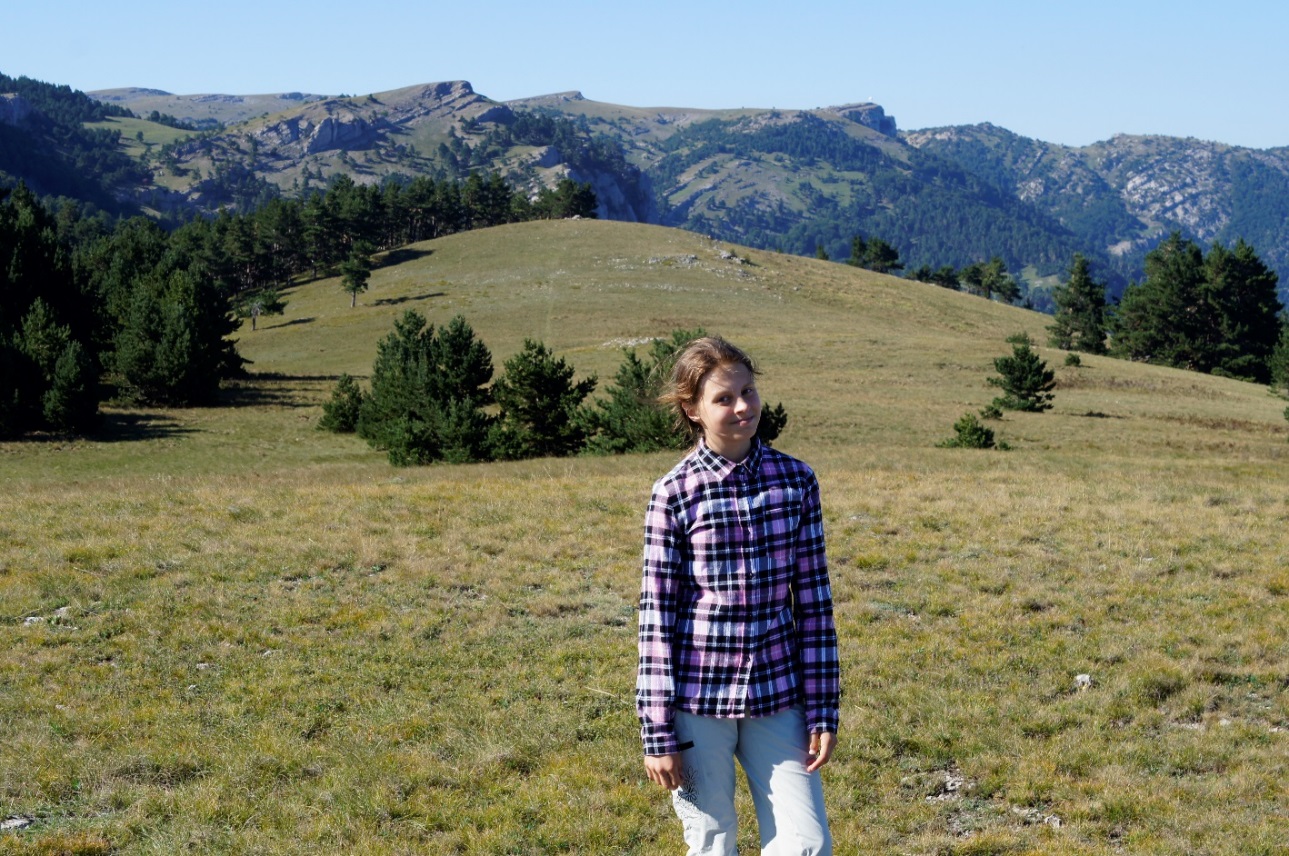 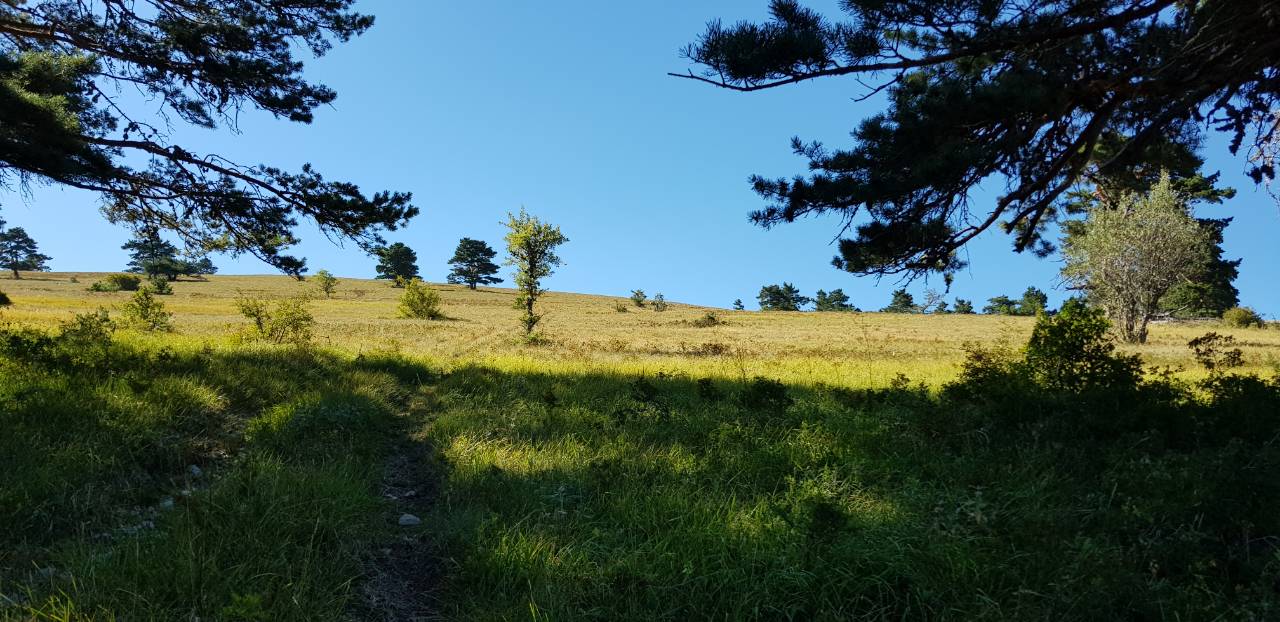 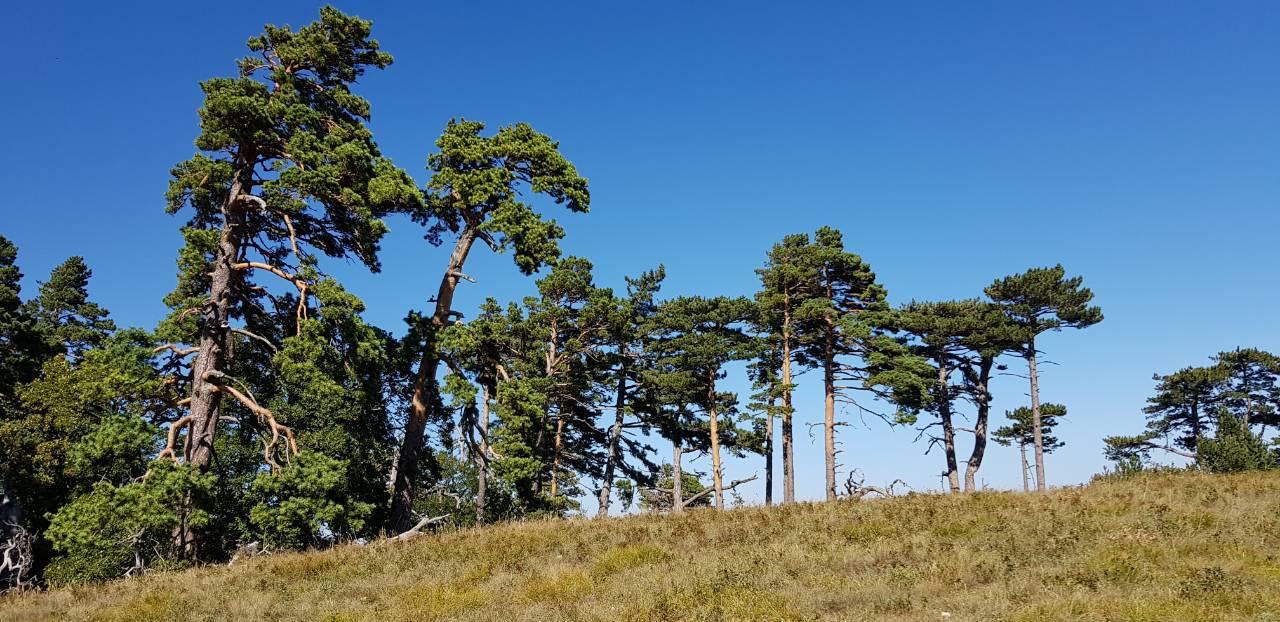 № дереваДиаметр, см, на уровне 1,3 мСумма сечения, м21360.1017362350.0961633350.0961634350.0961635340.0907466340.0907467330.0854878330.0854879330.08548710320.08038411320.08038412310.075439Категории жизненного состоянияХарактеристика растительностиIОтмирающие: усохшие в текущем или в прошлом вегетационном  периоде, с желтой или бурой хвоей, или без нее; короеды вылетают или вылетели, другие  ксилофаги еще могут быть под корой или в древесине.IIСильно ослабленные: деревья с ажурной кроной и матовой хвоей, с сильно  укороченным приростом или без него, с повреждением или усыханием до 2/3 хвои (ветвей), суховершинные, с механическими повреждениями корневых лап и ствола; усыхающие.IIIОслабленные: деревья со слабоажурной кроной, укороченным приростом или  повреждением до 1/3 общего количества хвои (объедена, обожжена), с усыханием  отдельных ветвей, повреждением отдельных корневых лап или небольшим местным  отмиранием ствола .IVЗдоровые: деревья без внешних признаков ослабления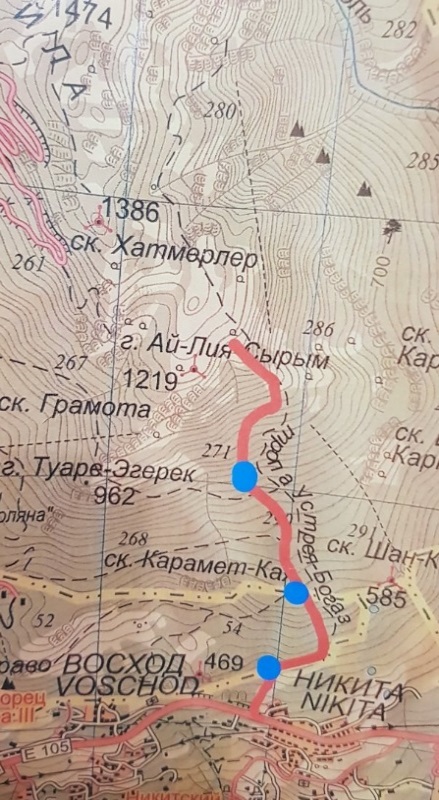 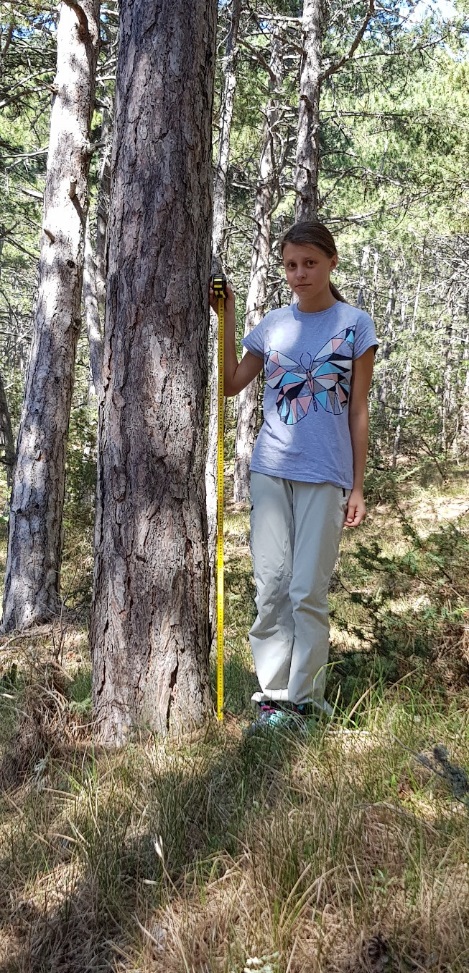 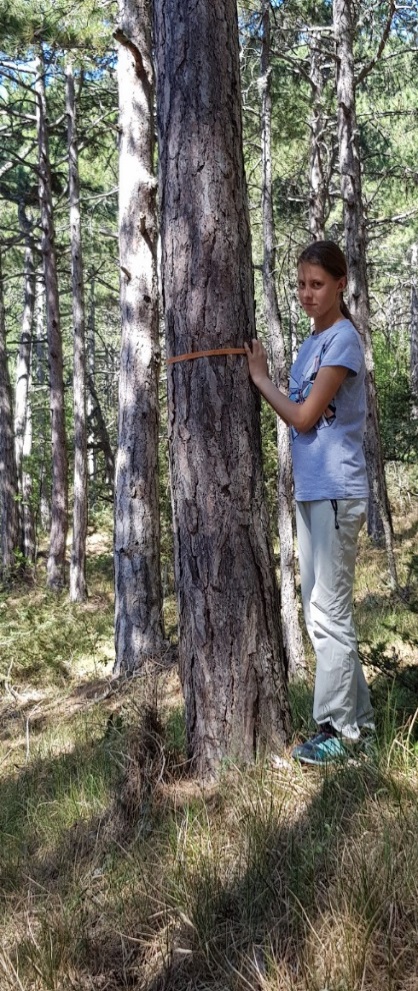 Экомаршрут района исследованияПодготовка к измерению диаметра стволаИзмерение диаметра ствола